Apstiprinu
Daugavpils pilsētas  pašvaldības iestādes “ Komunālās saimniecības pārvalde” Nereglamentēto iepirkumu procedūru komisijas priekšsēdētājs Teodors Binders                                                                                        __________personiskais paraksts_____Daugavpilī, 2019.gada 02.oktobrīDaugavpils pilsētas pašvaldības iestāde „Komunālās saimniecības pārvalde” uzaicina potenciālos pretendentus uz  līguma piešķiršanas tiesībām Būvprojekta “Bauskas ielas posmā no Jelgavas ielas līdz Tukuma ielai, Grodņas ielas posmā no Siguldas ielas līdz Strādnieku ielai pārbūve,Daugavpilī” pārprojektēšana un autoruzraudzība ID Nr.DPPI KSP  2019/82 NUzaicinājuma pamatojums: Publisko iepirkumu likuma 11.panta sestā daļa, ja  kopējā paredzamā līgumcena ir mazāka par 20 000 euro publiskiem būvdarbu līgumiem un mazāka par  10 000 euro publiskiem pakalpojumu līgumiem, tad pasūtītājs ir tiesīgs nepiemērot šo likumu. Sludinājums tiek publicēts pēc brīvprātības principa izpildot likuma “Par valsts un pašvaldību finanšu līdzekļu un mantas izšķērdēšanas novēršanu” prasības.Pasūtītājs: 3.Paredzamā līgumcena: līdz EUR 7438,02 bez PVN.4.Tehniskās specifikācijas: pielikums nr.2.5.Līgumu izpildes termiņš: akceptēta būvprojekta iesniegšana – 5/pieci/ mēneši no līguma noslēgšanas dienas.6.  Nosacījumi dalībai iepirkuma procedūrā:         6.1. Pasūtītājs izslēdz pretendentu no dalības procedūrā jebkurā no šādiem gadījumiem:     	 1) pasludināts pretendenta maksātnespējas process (izņemot gadījumu, kad maksātnespējas procesā tiek piemērots uz parādnieka maksātspējas atjaunošanu vērsts pasākumu kopums), apturēta tā saimnieciskā darbība vai pretendents tiek likvidēts;   	 2) pretendentam Latvijā vai valstī, kurā tas reģistrēts vai kurā atrodas tā pastāvīgā dzīvesvieta, ir nodokļu parādi, tajā  skaitā valsts sociālās apdrošināšanas obligāto iemaksu parādi, kas kopsummā kādā no valstīm pārsniedz 150 euro; 	 3)nav iesniegti kādi no 7.punktā pieprasītiem dokumentiem.7 . Pretendenta iesniedzamie dokumenti:Pretendenta pieteikums dalībai aptaujā, kas sagatavots atbilstoši 1. pielikumā norādītajai formai.Dokuments, tā kopija vai Uzņēmumu reģistra izziņa par Pretendenta likumiskā pārstāvja vai pilnvarotās personas pilnvarojumu  parakstīt iesniegto piedāvājumu un slēgt iepirkumu līgumu. Ja iepirkumu līgumu parakstīs cita persona, jāpievieno attiecīgs šīs personas pilnvarojums.7.3.Latvijas Republikas Uzņēmuma reģistra vai līdzvērtīgas iestādes citā valstī izsniegtas reģistrācijas apliecība vai izziņa, kas apliecina, ka Pretendents reģistrēts likumā noteiktajā kārtībā (kopija). Ja piedāvājumu iesniedz piegādātāju apvienība, tad visu uzrādīto apvienības dalībnieku komersanta reģistrācijas apliecību kopijas. Par Latvijā reģistrētu pretendentu informācijas tiks iegūta no Latvijas Republikas Uznēmumu reģistra.7.4.Pretendents ir reģistrēts Latvijas Republikas Būvkomersantu reģistrā Tehniskajā specifikācijā minēto darbu veikšanai saskaņā ar Būvniecības likuma noteikumiem un Ministru kabineta 2014.gada 25.februāra noteikumiem nr.116 „Būvkomersantu reģistrācijas noteikumi” vai līdzvērtīgā reģistrā ārvalstī, ja reģistrācija paredzēta. Par Latvijā reģistrētu pretendentu informācijas tiks iegūta no Būvniecības Informācijas Sistēmas (BIS).7.5.Pretendentam (personu apvienībai) iepriekšējo triju gadu laikā (2016. – 2018.gadā ieskaitot 2019.gada periodu) jābūt pieredzei iepirkuma priekšmetā un tehniskajā specifikācijā minēto līdzīgo pakalpojumu sniegšanā. Lai apliecinātu pieredzi, tabulā norādīt informāciju par pakalpojuma līgumiem, kas atbilst iepriekš minētajām prasībām: Pieredze apliecināma ar pabeigtiem objektiem uz piedāvājuma iesniegšanas brīdi. Ja piedāvājumu iesniedz personu apvienība, tad visu personas apvienības dalībnieku pieredze uzrādāma kopā.              7.6. Pretendentam jānodrošina, ka līguma izpildē piedalās sekojošs personāls:         7.6.1.būvprojekta vadītājs, kurš ir tiesīgs veikt ceļu projektēšanu;         7.6.2.būvprojekta daļas vadītājs, kurš ir tiesīgs veikt elektroietaišu projektēšau līdz 1 kV;          7.6.3būvprojekta daļas vadītājs, kurš ir tiesīgs veikt ūdensapgādes un kanalizācijas sistēmu projektēšanu, kuram/kuriem ir spēkā esošs/ši profesionālās kvalifikācijas apliecinošs/i sertifikāts/ti(piestādot sertifikātu kopijas un CV- sk.pielikumu Nr.4). 7.7. Informācija par pretendenta, personu grupas dalībnieku, uzrādīto apakšuzņēmēju personālu, kurš paredzēts attiecīgo darbu veikšanai:7.8. Pretendentam ir jānodrošina būvprojekta vadītāja profesionālās civiltiesiskās atbildības apdrošināšana saskaņā ar Ministru kabineta 2014.gada 19.augusta noteikumiem nr.502 “Noteikumi par būvspeciālistu un būvdarbu veicēju civiltiesiskās atbildības obligāto apdrošināšanu”.7.9.Apliecinājums, ka Pretendentam ir pieejams personāls, instrumenti, iekārtas un tehniskais aprīkojums, kas pretendentam būs nepieciešams iepirkuma līguma izpildei atbilstoši visām tehniskās specifikācijās minētajām prasībām.8.Finanšu piedāvājums (izmaksu Tāme), kas sagatavots atbilstoši 3. pielikumā norādītajai formai.9.Piedāvājums jāievieto slēgtā aploksnē vai cita veida necaurspīdīgā iepakojumā (kastē vai tml.) tā, lai tajā iekļautā informācija nebūtu redzama un pieejama līdz piedāvājumu atvēršanas brīdim. 9.1. Uz aploksnes (iepakojuma) jānorāda:9.1.1. Pretendenta nosaukums un adrese;9.1.2.Pasūtītāja nosaukums un adrese, Uzaicinājuma identifikācijas numurs ID Nr.DPPI KSP 2019/82N.       9.1.3.norāde „Neatvērt pirms piedāvājumu atvēršanas sanāksmes”.10.Piedāvājuma izvērtēšanas kritēriji – piedāvājums ar viszemāko cenu. Pasūtītājs no atbilstošajiem piedāvājumiem izvēlas piedāvājumu ar viszemāko cenu un attiecīgo Pretendentu atzīst par uzvarētāju. 11.Pasūtītājs 2 (divu) darbdienu laikā pēc lēmuma pieņemšanas ievieto lēmumu Daugavpils pašvaldības mājas lapā www.daugavpils.lv.12.Piedāvājums iesniedzams līdz 2019.gada 07.oktobrim plkst.11.00 pēc adreses Daugavpils pilsētas pašvaldības iestādē „Komunālās saimniecības pārvalde”, Saules ielā 5A, Daugavpilī,  2.stāvā, 223.kab.(juristei).13.Pielikumi:Pielikums Nr.1. Pieteikums.Pielikums Nr.2. Tehniskā specifikācija.Pielikums Nr.3. Finanšu piedāvājuma veidne.Pielikums Nr.4  CVPielikums nr.1PIETEIKUMS PAR PIEDALĪŠANOS APTAUJĀ                                                                                                   Daugavpils pilsētas pašvaldības iestādei „Komunālās saimniecības pārvalde”,                                                                                                                                                                                                                                                                                                                                                  Saules iela 5A, DaugavpilsBūvprojekta “Būvprojekta „ Bauskas ielas posmā no Jelgavas ielas līdz Tukuma ielai, Grodņas ielas posmā no Siguldas ielas līdz Strādnieku ielai pārbūve, Daugavpilī” pārprojektēšana un autoruzraudzībaPretendents [pretendenta nosaukums], reģ. Nr. [reģistrācijas numurs], [adrese], tā [personas, kas paraksta, pilnvarojums, amats, vārds, uzvārds] personā, ar šā pieteikuma iesniegšanu: 1.piesakās piedalīties aptaujā ;2.apņemas ievērot uzaicinājuma  prasības;3.apņemas (ja Pasūtītājs izvēlējies šo piedāvājumu) slēgt līgumu un izpildīt visus līguma pamatnosacījumus;4.apliecina, ka ir iesniedzis tikai patiesu informāciju.* Pretendenta vai tā pilnvarotās personas vārds, uzvārdsPielikums nr.2  Tehniskā specifikācija Būvprojekta ”Bauskas ielas posmā no Jelgavas ielas līdz Tukuma ielai, Grodņas ielas posmā no Siguldas ielas līdz Strādnieku ielai pārbūve, Daugavpilī” pārprojektēšana un autoruzraudzībaTehniskā specifikācija Būvprojekta 1.KĀRTA	„ Bauskas ielas posmā no Jelgavas ielas līdz Tukuma ielai pārbūve, Daugavpilī” pārprojektēšanaUzdevums:Veikt būvprojekta 1.kārtas „Bauskas ielas posmā no Jelgavas ielas līdz Tukuma ielai pārbūve, Daugavpilī” pārprojektēšanu, pazeminot sarkanas līnijas atzīmes vidēji par 0.3 m.Darba apjomi:Projektēšanas uzdevums:Izvietojuma shēma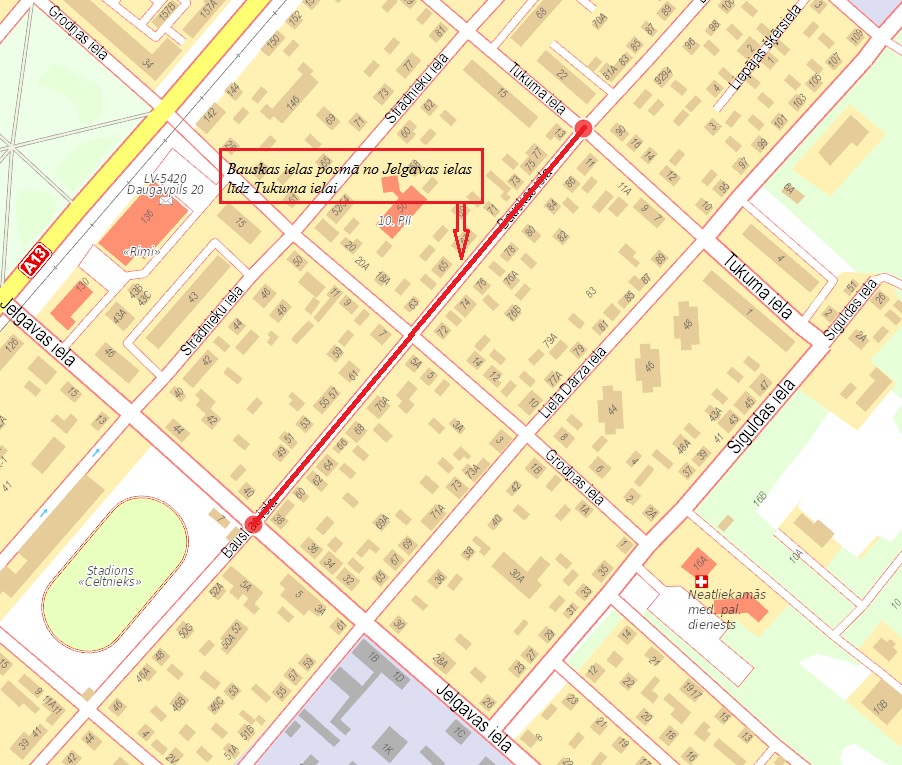 Tehniskā specifikācija Būvprojekta 2.KĀRTA „ Grodņas ielas posmā no Siguldas ielas līdz Strādnieku ielai pārbūve, Daugavpilī” pārprojektēšanaUzdevums:Veikt būvprojekta 2.kārtas „ Grodņas ielas posmā no Siguldas ielas līdz Strādnieku ielai pārbūve, Daugavpilī” pārprojektēšanu, pazeminot sarkanas līnijas atzīmes vidēji par 0.3 m saskaņā ar p.3. „Projektēšanas uzdevums”.Darba apjomi:Projektēšanas uzdevums:Izvietojuma shēma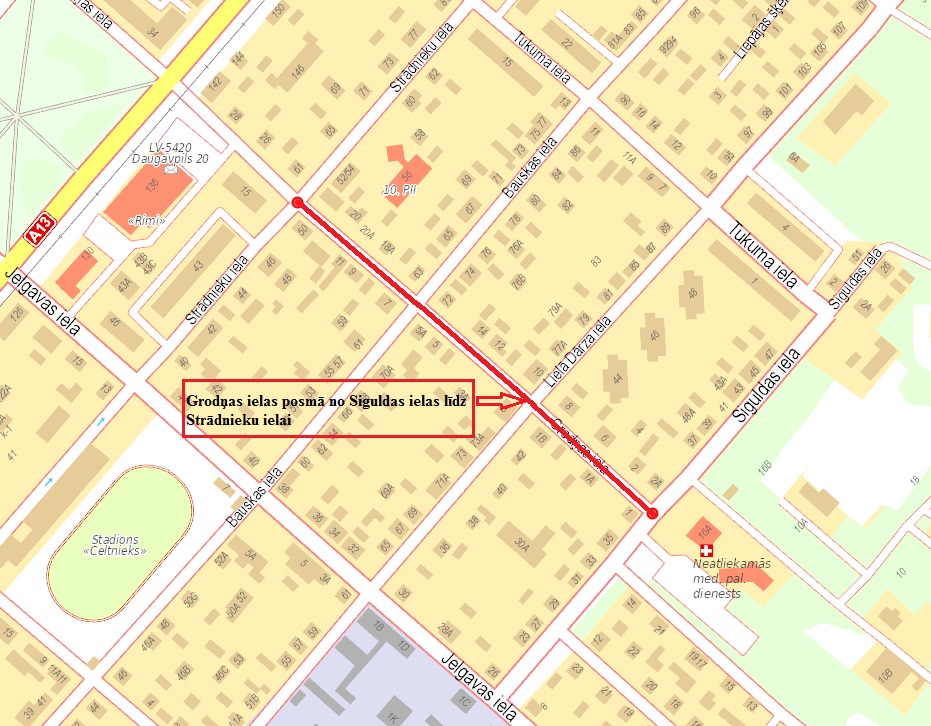 Sagatavoja: Daugavpils pilsētas pašvaldības iestādes “Komunālās saimniecības pārvalde” Tehniskas nodaļas vadītāja						             ____________	O.GrigorjevaPielikums nr.3FINANŠU PIEDĀVĀJUMSPiedāvājam veikt: Būvprojekta “Bauskas ielas posmā no Jelgavas ielas līdz Tukuma ielai, Grodņas ielas posmā no Siguldas ielas līdz Strādnieku ielai pārbūve,Daugavpilī” pārprojektēšanu un autoruzraudzību,  saskaņā ar 2019.gada 02.oktobra uzaicinājuma nosacījumiem par piedāvājuma cenu: Mēs apliecinām piedāvājumā sniegto ziņu patiesumu un precizitāti.Ar šo mēs apstiprinām, ka esam iepazinušies ar uzaicinājuma nosacījumiem un tam pievienoto dokumentāciju, mēs garantējam sniegto ziņu patiesumu un precizitāti. Apņemamies (ja Pasūtītājs izvēlēsies šo piedāvājumu) slēgt iepirkuma līgumu un izpildīt visus līguma nosacījumus.Mēs piekrītam visām uzaicinājumā izvirzītajām prasībām. 4.pielikums  CV VEIDNECURRICULUM VITAELīguma nosaukums:	______________________________Piedāvātais pozīcija projektā:	_______________Valodas: (zināšanu līmenis no 1 - brīvi līdz 5 - pamatzināšanās)  5.    Darba pieredze:6. Profesionālās darbības laikā veiktie nozīmīgākie darbi un projekti:7. Cita saistīta informācija:	-Es, apakšā parakstījies, apliecinu, ka augstākminētais pareizi atspoguļo manu pieredzi un kvalifikāciju.Ar šo es apņemos		       * provizoriskie datikā _______________________ strādāt pie līguma „______________” izpildes, gadījumā, ja Pretendentam, tiks piešķirtas tiesības slēgt līgumu.Ar šo apliecinām, ka nepastāv šķēršļi kādēļ <vārds un uzvārds> nevarētu piedalīties <iepirkuma priekšmeta raksturojums> iepriekš minētajos laika posmos, gadījumā, ja Pretendentam tiek piešķirtas tiesības slēgt iepirkuma līgumu un iepirkuma līgums tiek noslēgts.Pasūtītāja nosaukumsDaugavpils pilsētas pašvaldības iestāde „Komunālās saimniecības pārvalde”Daugavpils pilsētas pašvaldības iestāde „Komunālās saimniecības pārvalde”AdreseSaules iela 5a, Daugavpils, LV-5401Saules iela 5a, Daugavpils, LV-5401Reģ.Nr.9000954785290009547852Kontaktpersona tehniskajos jautājumosTehniskās nodaļas vadītāja – Oksana Grigorjeva, tālrunis 65476321, e-pasts oksana.grigorjeva@daugavpils.lv Tehniskās nodaļas vadītāja – Oksana Grigorjeva, tālrunis 65476321, e-pasts oksana.grigorjeva@daugavpils.lv Kontaktpersona juridiskajos jautājumosJurists Ārija Pupiņa – tālrunis 65476474, mob.20026963, e-pasts arija.pupina@daugavpils.lvJurists Ārija Pupiņa – tālrunis 65476474, mob.20026963, e-pasts arija.pupina@daugavpils.lvFaksa Nr.--------------------------Darba laiksPirmdienaNo 08.00 līdz 12.00 un no 13.00 līdz 18.00Darba laiksOtrdiena, Trešdiena, CeturtdienaNo 08.00 līdz 12.00 un no 13.00 līdz 17.00Darba laiksPiektdienaNo 08.00 līdz 12.00 un no 13.00 līdz 16.00N.p. k.Objekta nosaukums, adreseLīguma izpildes termiņšDarbu apraksts līgumā, kas raksturo prasīto pieredziPasūtītājs,  kontaktpersona,tālrunisLīgumcena (EUR, bez PVN)Speciālisti (norādīt piesaisti līgumā paredzamajiem darbiem)Vārds Uzvārdskvalifikācijas apliecinoši dokumenti  Pieredze objektos (gados)Darba vieta1.2. 3. (n)n+1n+1PretendentsReģistrācijas Nr. Adrese:KontaktpersonaKontaktpersonas tālr./fakss, e-pastsBankas nosaukums, filiāleBankas kodsNorēķinu kontsVārds, uzvārds*AmatsParakstsDatumsZīmogsNr.p.k.Darbu nosaukumsMērvienībaDaudzumsVienības cena, EURKopā (EUR)Būvprojektēšanas darbiBūvprojektēšanas darbiBūvprojektēšanas darbiBūvprojektēšanas darbiBūvprojektēšanas darbiCeļu daļa, saskaņā ar Projektēšanas uzdevuma p.19.m380Ūdens novadīšanam380Apgaismojuma pārbūvem380Ekonomiskā daļas izstrādāšana (darbu daudzumu kopsavilkums, izmaksas tāmes)kompl.1Būvprojekta saskaņošana, pavairošanas izdevumi, transporta izdevumikompl.5Autoruzraudzībakompl.1Kopā:Kopā:Kopā:Kopā:Kopā:PVN 21%:PVN 21%:PVN 21%:PVN 21%:PVN 21%:Pavisam kopā:Pavisam kopā:Pavisam kopā:Pavisam kopā:Pavisam kopā:1.Objekta nosaukumsObjekta nosaukumsBauskas ielas posmā no Jelgavas ielas līdz Tukuma ielai pārbūve, DaugavpilīBauskas ielas posmā no Jelgavas ielas līdz Tukuma ielai pārbūve, DaugavpilīBauskas ielas posmā no Jelgavas ielas līdz Tukuma ielai pārbūve, DaugavpilīBauskas ielas posmā no Jelgavas ielas līdz Tukuma ielai pārbūve, DaugavpilīBauskas ielas posmā no Jelgavas ielas līdz Tukuma ielai pārbūve, DaugavpilīBauskas ielas posmā no Jelgavas ielas līdz Tukuma ielai pārbūve, DaugavpilīBauskas ielas posmā no Jelgavas ielas līdz Tukuma ielai pārbūve, Daugavpilī2.Objekta adreseObjekta adreseDaugavpils, Bauskas  ielaDaugavpils, Bauskas  ielaDaugavpils, Bauskas  ielaDaugavpils, Bauskas  ielaDaugavpils, Bauskas  ielaDaugavpils, Bauskas  ielaDaugavpils, Bauskas  iela3.Zemes kadastra apzīmējumsZemes kadastra apzīmējums05000031720, 0500003151905000031720, 0500003151905000031720, 0500003151905000031720, 0500003151905000031720, 0500003151905000031720, 0500003151905000031720, 050000315194.Būves veidsBūves veidsjaunbūveatjaunošanapārbūverestaurācijapaplašināšanaciticiti4.Būves veidsBūves veidsjā5.Būves klasifikācijaBūves klasifikācija2112 2112 2112 2112 2112 2112 2112 6.PasūtītājsPasūtītājsDaugavpils pilsētas pašvaldības iestāde “Komunālās saimniecības pārvalde”Daugavpils pilsētas pašvaldības iestāde “Komunālās saimniecības pārvalde”Daugavpils pilsētas pašvaldības iestāde “Komunālās saimniecības pārvalde”Daugavpils pilsētas pašvaldības iestāde “Komunālās saimniecības pārvalde”Daugavpils pilsētas pašvaldības iestāde “Komunālās saimniecības pārvalde”Daugavpils pilsētas pašvaldības iestāde “Komunālās saimniecības pārvalde”Daugavpils pilsētas pašvaldības iestāde “Komunālās saimniecības pārvalde”7.Pasūtītāja atbild. pārstāvis, tālr.nr.Pasūtītāja atbild. pārstāvis, tālr.nr.Oksana Grigorjeva, mob.tel.: 29800308Oksana Grigorjeva, mob.tel.: 29800308Oksana Grigorjeva, mob.tel.: 29800308Oksana Grigorjeva, mob.tel.: 29800308Oksana Grigorjeva, mob.tel.: 29800308Oksana Grigorjeva, mob.tel.: 29800308Oksana Grigorjeva, mob.tel.: 298003088.Projektēšanas stadijaProjektēšanas stadijabūvprojektsbūvprojektsbūvprojektsbūvprojektsbūvprojektsbūvprojekts9.Būvprojekts pa būves kārtāmBūvprojekts pa būves kārtāmNēNēNēNēNēNēNē10.Tipveida risinājuma pielietojumsTipveida risinājuma pielietojumsJāJāJāJāJāJāJā11.Individuālā risinājuma izstrādāšanaIndividuālā risinājuma izstrādāšanaJā, ja ir nepieciešams (atbalstsienas, kāpnes u.c.)Jā, ja ir nepieciešams (atbalstsienas, kāpnes u.c.)Jā, ja ir nepieciešams (atbalstsienas, kāpnes u.c.)Jā, ja ir nepieciešams (atbalstsienas, kāpnes u.c.)Jā, ja ir nepieciešams (atbalstsienas, kāpnes u.c.)Jā, ja ir nepieciešams (atbalstsienas, kāpnes u.c.)Jā, ja ir nepieciešams (atbalstsienas, kāpnes u.c.)12.Projekta mērķisIzstrādāt ielas pārbūves būvprojektu atbilstoši  LV, Eiropas standartiem un tehniskajiem noteikumiem nodrošinot  ielas piekļūšanas un uzturēšanas funkcijas pildīšanu, ielas konstrukciju ilgizturību ar minimāliem ekspluatācijas izdevumiem, kā arī  paaugstinot satiksmes drošības un komforta līmeni.Izstrādāt ielas pārbūves būvprojektu atbilstoši  LV, Eiropas standartiem un tehniskajiem noteikumiem nodrošinot  ielas piekļūšanas un uzturēšanas funkcijas pildīšanu, ielas konstrukciju ilgizturību ar minimāliem ekspluatācijas izdevumiem, kā arī  paaugstinot satiksmes drošības un komforta līmeni.Izstrādāt ielas pārbūves būvprojektu atbilstoši  LV, Eiropas standartiem un tehniskajiem noteikumiem nodrošinot  ielas piekļūšanas un uzturēšanas funkcijas pildīšanu, ielas konstrukciju ilgizturību ar minimāliem ekspluatācijas izdevumiem, kā arī  paaugstinot satiksmes drošības un komforta līmeni.Izstrādāt ielas pārbūves būvprojektu atbilstoši  LV, Eiropas standartiem un tehniskajiem noteikumiem nodrošinot  ielas piekļūšanas un uzturēšanas funkcijas pildīšanu, ielas konstrukciju ilgizturību ar minimāliem ekspluatācijas izdevumiem, kā arī  paaugstinot satiksmes drošības un komforta līmeni.Izstrādāt ielas pārbūves būvprojektu atbilstoši  LV, Eiropas standartiem un tehniskajiem noteikumiem nodrošinot  ielas piekļūšanas un uzturēšanas funkcijas pildīšanu, ielas konstrukciju ilgizturību ar minimāliem ekspluatācijas izdevumiem, kā arī  paaugstinot satiksmes drošības un komforta līmeni.Izstrādāt ielas pārbūves būvprojektu atbilstoši  LV, Eiropas standartiem un tehniskajiem noteikumiem nodrošinot  ielas piekļūšanas un uzturēšanas funkcijas pildīšanu, ielas konstrukciju ilgizturību ar minimāliem ekspluatācijas izdevumiem, kā arī  paaugstinot satiksmes drošības un komforta līmeni.Izstrādāt ielas pārbūves būvprojektu atbilstoši  LV, Eiropas standartiem un tehniskajiem noteikumiem nodrošinot  ielas piekļūšanas un uzturēšanas funkcijas pildīšanu, ielas konstrukciju ilgizturību ar minimāliem ekspluatācijas izdevumiem, kā arī  paaugstinot satiksmes drošības un komforta līmeni.Izstrādāt ielas pārbūves būvprojektu atbilstoši  LV, Eiropas standartiem un tehniskajiem noteikumiem nodrošinot  ielas piekļūšanas un uzturēšanas funkcijas pildīšanu, ielas konstrukciju ilgizturību ar minimāliem ekspluatācijas izdevumiem, kā arī  paaugstinot satiksmes drošības un komforta līmeni.13.Prasība  izstrādātPrasība  izstrādātPrasība  izstrādātPrasība  izstrādātPrasība  izstrādātPrasība  izstrādātPrasība  izstrādātPrasība  izstrādātPrasība  izstrādāt13.1.Būvprojekta risinājumavariantsBūvprojekta risinājumavariantsIzstrādāt:Esošo ielu brauktuves pārbūves projektu, paredzot esošās vertikālās atzīmes saglabāšanu, nodrošinot braucēju komfortu un ekspluatācijas kalpošanas laiku vismaz 15 gadi.Brauktuves malas paredzēt nostiprināt ar betona ceļu apmalēm.Gar brauktuves abām  malām  paredzēt gājēju ietves. Malas jānostiprina ar ietvju betona apmalēm.Gar privātīpašumiem iespējas robežas paredzēt zonas automobiļu novietošanai paralēli brauktuvei.Ūdens novadīšana- slēgtā tipa.Apgaismojuma pārbūve.Paredzēt satiksmes organizācijas līdzekļus saskaņā ar LVS77 un horizontālo marķējumu uzklāšanu saskaņā ar LVS 85Izstrādāt:Esošo ielu brauktuves pārbūves projektu, paredzot esošās vertikālās atzīmes saglabāšanu, nodrošinot braucēju komfortu un ekspluatācijas kalpošanas laiku vismaz 15 gadi.Brauktuves malas paredzēt nostiprināt ar betona ceļu apmalēm.Gar brauktuves abām  malām  paredzēt gājēju ietves. Malas jānostiprina ar ietvju betona apmalēm.Gar privātīpašumiem iespējas robežas paredzēt zonas automobiļu novietošanai paralēli brauktuvei.Ūdens novadīšana- slēgtā tipa.Apgaismojuma pārbūve.Paredzēt satiksmes organizācijas līdzekļus saskaņā ar LVS77 un horizontālo marķējumu uzklāšanu saskaņā ar LVS 85Izstrādāt:Esošo ielu brauktuves pārbūves projektu, paredzot esošās vertikālās atzīmes saglabāšanu, nodrošinot braucēju komfortu un ekspluatācijas kalpošanas laiku vismaz 15 gadi.Brauktuves malas paredzēt nostiprināt ar betona ceļu apmalēm.Gar brauktuves abām  malām  paredzēt gājēju ietves. Malas jānostiprina ar ietvju betona apmalēm.Gar privātīpašumiem iespējas robežas paredzēt zonas automobiļu novietošanai paralēli brauktuvei.Ūdens novadīšana- slēgtā tipa.Apgaismojuma pārbūve.Paredzēt satiksmes organizācijas līdzekļus saskaņā ar LVS77 un horizontālo marķējumu uzklāšanu saskaņā ar LVS 85Izstrādāt:Esošo ielu brauktuves pārbūves projektu, paredzot esošās vertikālās atzīmes saglabāšanu, nodrošinot braucēju komfortu un ekspluatācijas kalpošanas laiku vismaz 15 gadi.Brauktuves malas paredzēt nostiprināt ar betona ceļu apmalēm.Gar brauktuves abām  malām  paredzēt gājēju ietves. Malas jānostiprina ar ietvju betona apmalēm.Gar privātīpašumiem iespējas robežas paredzēt zonas automobiļu novietošanai paralēli brauktuvei.Ūdens novadīšana- slēgtā tipa.Apgaismojuma pārbūve.Paredzēt satiksmes organizācijas līdzekļus saskaņā ar LVS77 un horizontālo marķējumu uzklāšanu saskaņā ar LVS 85Izstrādāt:Esošo ielu brauktuves pārbūves projektu, paredzot esošās vertikālās atzīmes saglabāšanu, nodrošinot braucēju komfortu un ekspluatācijas kalpošanas laiku vismaz 15 gadi.Brauktuves malas paredzēt nostiprināt ar betona ceļu apmalēm.Gar brauktuves abām  malām  paredzēt gājēju ietves. Malas jānostiprina ar ietvju betona apmalēm.Gar privātīpašumiem iespējas robežas paredzēt zonas automobiļu novietošanai paralēli brauktuvei.Ūdens novadīšana- slēgtā tipa.Apgaismojuma pārbūve.Paredzēt satiksmes organizācijas līdzekļus saskaņā ar LVS77 un horizontālo marķējumu uzklāšanu saskaņā ar LVS 85Izstrādāt:Esošo ielu brauktuves pārbūves projektu, paredzot esošās vertikālās atzīmes saglabāšanu, nodrošinot braucēju komfortu un ekspluatācijas kalpošanas laiku vismaz 15 gadi.Brauktuves malas paredzēt nostiprināt ar betona ceļu apmalēm.Gar brauktuves abām  malām  paredzēt gājēju ietves. Malas jānostiprina ar ietvju betona apmalēm.Gar privātīpašumiem iespējas robežas paredzēt zonas automobiļu novietošanai paralēli brauktuvei.Ūdens novadīšana- slēgtā tipa.Apgaismojuma pārbūve.Paredzēt satiksmes organizācijas līdzekļus saskaņā ar LVS77 un horizontālo marķējumu uzklāšanu saskaņā ar LVS 85Izstrādāt:Esošo ielu brauktuves pārbūves projektu, paredzot esošās vertikālās atzīmes saglabāšanu, nodrošinot braucēju komfortu un ekspluatācijas kalpošanas laiku vismaz 15 gadi.Brauktuves malas paredzēt nostiprināt ar betona ceļu apmalēm.Gar brauktuves abām  malām  paredzēt gājēju ietves. Malas jānostiprina ar ietvju betona apmalēm.Gar privātīpašumiem iespējas robežas paredzēt zonas automobiļu novietošanai paralēli brauktuvei.Ūdens novadīšana- slēgtā tipa.Apgaismojuma pārbūve.Paredzēt satiksmes organizācijas līdzekļus saskaņā ar LVS77 un horizontālo marķējumu uzklāšanu saskaņā ar LVS 8513.2.Pirmsprojekta darbus, sagatavot izejmateriālusPirmsprojekta darbus, sagatavot izejmateriālusnēnēnēnēnēnēnē13.3.Pilsētbūvniecības un ainavu projektuPilsētbūvniecības un ainavu projektunēnēnēnēnēnēnē13.4.Mākslinieciskos objektusMākslinieciskos objektusnēnēnēnēnēnēnē13.5.DizainuDizainunēnēnēnēnēnēnē13.6.Ģeotehniskās (t.sk. ģeoloģiskās) izpētes  darbusĢeotehniskās (t.sk. ģeoloģiskās) izpētes  darbusnēnēnēnēnēnēnē13.7.Tehnoloģisko iekārtu projektuTehnoloģisko iekārtu projektunēnēnēnēnēnēnē13.8.Nestandarta iekārtu darba zīmējumusNestandarta iekārtu darba zīmējumusveic projektētājsveic projektētājsveic projektētājsveic projektētājsveic projektētājsveic projektētājsveic projektētājs14.Būvprojektēšanai nepieciešamie dokumenti un izejmateriāliBūvprojektēšanai nepieciešamie dokumenti un izejmateriāliBūvprojektēšanai nepieciešamie dokumenti un izejmateriāliBūvprojektēšanai nepieciešamie dokumenti un izejmateriāliBūvprojektēšanai nepieciešamie dokumenti un izejmateriāliBūvprojektēšanai nepieciešamie dokumenti un izejmateriāliBūvprojektēšanai nepieciešamie dokumenti un izejmateriāliBūvprojektēšanai nepieciešamie dokumenti un izejmateriāliBūvprojektēšanai nepieciešamie dokumenti un izejmateriāli14.1Zemes gabala dokumentiZemes gabala dokumentisagatavo pasūtītājssagatavo pasūtītājssagatavo pasūtītājssagatavo pasūtītājssagatavo pasūtītājssagatavo pasūtītājssagatavo pasūtītājs14.2Zemes gabala topogrāfiskais plānsZemes gabala topogrāfiskais plānsnēnēnēnēnēnēnē14.3Situācijas plānsSituācijas plānsnēnēnēnēnēnēnē14.4Būves inventarizācijas materiāliBūves inventarizācijas materiālinēnēnēnēnēnēnē14.5Būves tehniskās apsekošanas datiBūves tehniskās apsekošanas datinēnēnēnēnēnēnē14.6Ietekmes uz vidi novērtējumsIetekmes uz vidi novērtējumsnēnēnēnēnēnēnē14.7Sanitāri higiēniskais uzdevumsSanitāri higiēniskais uzdevumsnēnēnēnēnēnēnē14.8Esošās apbūves nojaukšanas atļaujaEsošās apbūves nojaukšanas atļaujanēnēnēnēnēnēnē14.9Koku un krūmu izciršanas atļaujaKoku un krūmu izciršanas atļaujasagatavo pasūtītājssagatavo pasūtītājssagatavo pasūtītājssagatavo pasūtītājssagatavo pasūtītājssagatavo pasūtītājssagatavo pasūtītājs14.10Ugunsdzēš. un glābš. dienesta tehn. noteikumiUgunsdzēš. un glābš. dienesta tehn. noteikuminēnēnēnēnēnēnē14.11Satiksmes intensitātes uzskaiteSatiksmes intensitātes uzskaitenēnēnēnēnēnēnē14.12Būvprojekta ekspertīzeBūvprojekta ekspertīzenēnēnēnēnēnēnē14.13.Ceļu satiksmes drošības auditsCeļu satiksmes drošības auditsnēnēnēnēnēnēnē15.Pievienotie tehniskie  noteikumiPievienotie tehniskie  noteikumiPievienotie tehniskie  noteikumiPievienotie tehniskie  noteikumiPievienotie tehniskie  noteikumiPievienotie tehniskie  noteikumiPievienotie tehniskie  noteikumiPievienotie tehniskie  noteikumiPievienotie tehniskie  noteikumi15.1.ūdensapgādeiūdensapgādeinēnēnēnēnēnēnē15.2.kanalizācijaikanalizācijainēnēnēnēnēnēnē15.3.siltumapgādeisiltumapgādeinēnēnēnēnēnēnē15.4.gāzes apgādeigāzes apgādeinēnēnēnēnēnēnē15.5.elektroapgādeielektroapgādeinēnēnēnēnēnēnē15.6.vājstrāvas tīkli:vājstrāvas tīkli:nēnēnēnēnēnēnē15.7.Ielas un ceļiIelas un ceļi15.7.1VAS „Latvijas valsts ceļi”VAS „Latvijas valsts ceļi”nēnēnēnēnēnēnē15.7.2DPPI „Komunālās saimniecības pārvalde”DPPI „Komunālās saimniecības pārvalde”nēnēnēnēnēnēnē15.8.lietus ūdens kanalizācijalietus ūdens kanalizācijanēnēnēnēnēnēnē15.9.apgaismojumsapgaismojumsnēnēnēnēnēnēnē15.10.DrvpDrvpnēnēnēnēnēnēnē16.Būvprojekta saskaņošanaBūvprojekta saskaņošanaar visiem ieinteresētiem inženierkomunikāciju īpašniekiem, ēku, zemes īpašniekiem, pilsētas arhitektu, ainavu arhitektu, attīstības nodaļu, VAS „LVC”, būvvaldi  u.c. veic izpildītājsar visiem ieinteresētiem inženierkomunikāciju īpašniekiem, ēku, zemes īpašniekiem, pilsētas arhitektu, ainavu arhitektu, attīstības nodaļu, VAS „LVC”, būvvaldi  u.c. veic izpildītājsar visiem ieinteresētiem inženierkomunikāciju īpašniekiem, ēku, zemes īpašniekiem, pilsētas arhitektu, ainavu arhitektu, attīstības nodaļu, VAS „LVC”, būvvaldi  u.c. veic izpildītājsar visiem ieinteresētiem inženierkomunikāciju īpašniekiem, ēku, zemes īpašniekiem, pilsētas arhitektu, ainavu arhitektu, attīstības nodaļu, VAS „LVC”, būvvaldi  u.c. veic izpildītājsar visiem ieinteresētiem inženierkomunikāciju īpašniekiem, ēku, zemes īpašniekiem, pilsētas arhitektu, ainavu arhitektu, attīstības nodaļu, VAS „LVC”, būvvaldi  u.c. veic izpildītājsar visiem ieinteresētiem inženierkomunikāciju īpašniekiem, ēku, zemes īpašniekiem, pilsētas arhitektu, ainavu arhitektu, attīstības nodaļu, VAS „LVC”, būvvaldi  u.c. veic izpildītājsar visiem ieinteresētiem inženierkomunikāciju īpašniekiem, ēku, zemes īpašniekiem, pilsētas arhitektu, ainavu arhitektu, attīstības nodaļu, VAS „LVC”, būvvaldi  u.c. veic izpildītājs17.Būvprojektaeksemplāru skaitsBūvprojektaeksemplāru skaits3 oriģināli + 2 kopijas+1 digitālā veidā (pdf;dwg)3 oriģināli + 2 kopijas+1 digitālā veidā (pdf;dwg)3 oriģināli + 2 kopijas+1 digitālā veidā (pdf;dwg)3 oriģināli + 2 kopijas+1 digitālā veidā (pdf;dwg)3 oriģināli + 2 kopijas+1 digitālā veidā (pdf;dwg)3 oriģināli + 2 kopijas+1 digitālā veidā (pdf;dwg)3 oriģināli + 2 kopijas+1 digitālā veidā (pdf;dwg)18.Īpašie  nosacījumiĪpašie  nosacījumiĪpašie  nosacījumiĪpašie  nosacījumiĪpašie  nosacījumiĪpašie  nosacījumiĪpašie  nosacījumiĪpašie  nosacījumiĪpašie  nosacījumiJa kāds no veicamajiem darbiem “Ceļu specifikācijās 2019” nav pietiekami aprakstīts vai vispār nav iekļauts, tad līdzīgā formātā jāizstrādā nepieciešamie  papildinājumi vai papildus specifikācijas.Ja kāds no veicamajiem darbiem “Ceļu specifikācijās 2019” nav pietiekami aprakstīts vai vispār nav iekļauts, tad līdzīgā formātā jāizstrādā nepieciešamie  papildinājumi vai papildus specifikācijas.Ja kāds no veicamajiem darbiem “Ceļu specifikācijās 2019” nav pietiekami aprakstīts vai vispār nav iekļauts, tad līdzīgā formātā jāizstrādā nepieciešamie  papildinājumi vai papildus specifikācijas.Ja kāds no veicamajiem darbiem “Ceļu specifikācijās 2019” nav pietiekami aprakstīts vai vispār nav iekļauts, tad līdzīgā formātā jāizstrādā nepieciešamie  papildinājumi vai papildus specifikācijas.Ja kāds no veicamajiem darbiem “Ceļu specifikācijās 2019” nav pietiekami aprakstīts vai vispār nav iekļauts, tad līdzīgā formātā jāizstrādā nepieciešamie  papildinājumi vai papildus specifikācijas.Ja kāds no veicamajiem darbiem “Ceļu specifikācijās 2019” nav pietiekami aprakstīts vai vispār nav iekļauts, tad līdzīgā formātā jāizstrādā nepieciešamie  papildinājumi vai papildus specifikācijas.Ja kāds no veicamajiem darbiem “Ceļu specifikācijās 2019” nav pietiekami aprakstīts vai vispār nav iekļauts, tad līdzīgā formātā jāizstrādā nepieciešamie  papildinājumi vai papildus specifikācijas.Ja kāds no veicamajiem darbiem “Ceļu specifikācijās 2019” nav pietiekami aprakstīts vai vispār nav iekļauts, tad līdzīgā formātā jāizstrādā nepieciešamie  papildinājumi vai papildus specifikācijas.Ja kāds no veicamajiem darbiem “Ceļu specifikācijās 2019” nav pietiekami aprakstīts vai vispār nav iekļauts, tad līdzīgā formātā jāizstrādā nepieciešamie  papildinājumi vai papildus specifikācijas.Ja kāds no veicamajiem darbiem “Ceļu specifikācijās 2019” nav pietiekami aprakstīts vai vispār nav iekļauts, tad līdzīgā formātā jāizstrādā nepieciešamie  papildinājumi vai papildus specifikācijas.Materiālu specifikāciju, darbu apjomus un būvdarbu izmaksas noteikt atbilstoši LBN 501-17,,Būvizmaksu noteikšanas kārtība” un “Ceļu specifikācijās 2019”,  materiālu un darbu apjomu sarakstu sagatavošanā ir jāievēro sekojošais - būvdarbus jāsadala pa atsevišķi mērāmiem un izcenojamiem darbu veidiem, ievērojot darba raksturu, tā lai paveikto apjomu varētu ērti uzmērīt (novērtēt).Materiālu specifikāciju, darbu apjomus un būvdarbu izmaksas noteikt atbilstoši LBN 501-17,,Būvizmaksu noteikšanas kārtība” un “Ceļu specifikācijās 2019”,  materiālu un darbu apjomu sarakstu sagatavošanā ir jāievēro sekojošais - būvdarbus jāsadala pa atsevišķi mērāmiem un izcenojamiem darbu veidiem, ievērojot darba raksturu, tā lai paveikto apjomu varētu ērti uzmērīt (novērtēt).Materiālu specifikāciju, darbu apjomus un būvdarbu izmaksas noteikt atbilstoši LBN 501-17,,Būvizmaksu noteikšanas kārtība” un “Ceļu specifikācijās 2019”,  materiālu un darbu apjomu sarakstu sagatavošanā ir jāievēro sekojošais - būvdarbus jāsadala pa atsevišķi mērāmiem un izcenojamiem darbu veidiem, ievērojot darba raksturu, tā lai paveikto apjomu varētu ērti uzmērīt (novērtēt).Materiālu specifikāciju, darbu apjomus un būvdarbu izmaksas noteikt atbilstoši LBN 501-17,,Būvizmaksu noteikšanas kārtība” un “Ceļu specifikācijās 2019”,  materiālu un darbu apjomu sarakstu sagatavošanā ir jāievēro sekojošais - būvdarbus jāsadala pa atsevišķi mērāmiem un izcenojamiem darbu veidiem, ievērojot darba raksturu, tā lai paveikto apjomu varētu ērti uzmērīt (novērtēt).Materiālu specifikāciju, darbu apjomus un būvdarbu izmaksas noteikt atbilstoši LBN 501-17,,Būvizmaksu noteikšanas kārtība” un “Ceļu specifikācijās 2019”,  materiālu un darbu apjomu sarakstu sagatavošanā ir jāievēro sekojošais - būvdarbus jāsadala pa atsevišķi mērāmiem un izcenojamiem darbu veidiem, ievērojot darba raksturu, tā lai paveikto apjomu varētu ērti uzmērīt (novērtēt).Materiālu specifikāciju, darbu apjomus un būvdarbu izmaksas noteikt atbilstoši LBN 501-17,,Būvizmaksu noteikšanas kārtība” un “Ceļu specifikācijās 2019”,  materiālu un darbu apjomu sarakstu sagatavošanā ir jāievēro sekojošais - būvdarbus jāsadala pa atsevišķi mērāmiem un izcenojamiem darbu veidiem, ievērojot darba raksturu, tā lai paveikto apjomu varētu ērti uzmērīt (novērtēt).Materiālu specifikāciju, darbu apjomus un būvdarbu izmaksas noteikt atbilstoši LBN 501-17,,Būvizmaksu noteikšanas kārtība” un “Ceļu specifikācijās 2019”,  materiālu un darbu apjomu sarakstu sagatavošanā ir jāievēro sekojošais - būvdarbus jāsadala pa atsevišķi mērāmiem un izcenojamiem darbu veidiem, ievērojot darba raksturu, tā lai paveikto apjomu varētu ērti uzmērīt (novērtēt).Materiālu specifikāciju, darbu apjomus un būvdarbu izmaksas noteikt atbilstoši LBN 501-17,,Būvizmaksu noteikšanas kārtība” un “Ceļu specifikācijās 2019”,  materiālu un darbu apjomu sarakstu sagatavošanā ir jāievēro sekojošais - būvdarbus jāsadala pa atsevišķi mērāmiem un izcenojamiem darbu veidiem, ievērojot darba raksturu, tā lai paveikto apjomu varētu ērti uzmērīt (novērtēt).Materiālu specifikāciju, darbu apjomus un būvdarbu izmaksas noteikt atbilstoši LBN 501-17,,Būvizmaksu noteikšanas kārtība” un “Ceļu specifikācijās 2019”,  materiālu un darbu apjomu sarakstu sagatavošanā ir jāievēro sekojošais - būvdarbus jāsadala pa atsevišķi mērāmiem un izcenojamiem darbu veidiem, ievērojot darba raksturu, tā lai paveikto apjomu varētu ērti uzmērīt (novērtēt).Materiālu specifikāciju, darbu apjomus un būvdarbu izmaksas noteikt atbilstoši LBN 501-17,,Būvizmaksu noteikšanas kārtība” un “Ceļu specifikācijās 2019”,  materiālu un darbu apjomu sarakstu sagatavošanā ir jāievēro sekojošais - būvdarbus jāsadala pa atsevišķi mērāmiem un izcenojamiem darbu veidiem, ievērojot darba raksturu, tā lai paveikto apjomu varētu ērti uzmērīt (novērtēt).Ievērot aizsargjoslas noteikumus un iedibinātās apbūves līnijas.Ievērot aizsargjoslas noteikumus un iedibinātās apbūves līnijas.Ievērot aizsargjoslas noteikumus un iedibinātās apbūves līnijas.Ievērot aizsargjoslas noteikumus un iedibinātās apbūves līnijas.Ievērot aizsargjoslas noteikumus un iedibinātās apbūves līnijas.Ievērot aizsargjoslas noteikumus un iedibinātās apbūves līnijas.Ievērot aizsargjoslas noteikumus un iedibinātās apbūves līnijas.Ievērot aizsargjoslas noteikumus un iedibinātās apbūves līnijas.Ievērot aizsargjoslas noteikumus un iedibinātās apbūves līnijas.Ievērot aizsargjoslas noteikumus un iedibinātās apbūves līnijas.Nepieciešamības gadījumā projektētājs sagatavo būvprojekta saskaņošanas protokolus ar zemju īpašniekiem.Nepieciešamības gadījumā projektētājs sagatavo būvprojekta saskaņošanas protokolus ar zemju īpašniekiem.Nepieciešamības gadījumā projektētājs sagatavo būvprojekta saskaņošanas protokolus ar zemju īpašniekiem.Nepieciešamības gadījumā projektētājs sagatavo būvprojekta saskaņošanas protokolus ar zemju īpašniekiem.Nepieciešamības gadījumā projektētājs sagatavo būvprojekta saskaņošanas protokolus ar zemju īpašniekiem.Nepieciešamības gadījumā projektētājs sagatavo būvprojekta saskaņošanas protokolus ar zemju īpašniekiem.Nepieciešamības gadījumā projektētājs sagatavo būvprojekta saskaņošanas protokolus ar zemju īpašniekiem.Nepieciešamības gadījumā projektētājs sagatavo būvprojekta saskaņošanas protokolus ar zemju īpašniekiem.Nepieciešamības gadījumā projektētājs sagatavo būvprojekta saskaņošanas protokolus ar zemju īpašniekiem.Nepieciešamības gadījumā projektētājs sagatavo būvprojekta saskaņošanas protokolus ar zemju īpašniekiem.Būvprojekta izstrādē ievērtēt horizontālās prioritātes ,,vienlīdzīgas iespējas” prasībasBūvprojekta izstrādē ievērtēt horizontālās prioritātes ,,vienlīdzīgas iespējas” prasībasBūvprojekta izstrādē ievērtēt horizontālās prioritātes ,,vienlīdzīgas iespējas” prasībasBūvprojekta izstrādē ievērtēt horizontālās prioritātes ,,vienlīdzīgas iespējas” prasībasBūvprojekta izstrādē ievērtēt horizontālās prioritātes ,,vienlīdzīgas iespējas” prasībasBūvprojekta izstrādē ievērtēt horizontālās prioritātes ,,vienlīdzīgas iespējas” prasībasBūvprojekta izstrādē ievērtēt horizontālās prioritātes ,,vienlīdzīgas iespējas” prasībasBūvprojekta izstrādē ievērtēt horizontālās prioritātes ,,vienlīdzīgas iespējas” prasībasBūvprojekta izstrādē ievērtēt horizontālās prioritātes ,,vienlīdzīgas iespējas” prasībasBūvprojekta izstrādē ievērtēt horizontālās prioritātes ,,vienlīdzīgas iespējas” prasībasIzstrādes termiņi:Izstrādes termiņi:Izstrādes termiņi:Izstrādes termiņi:Izstrādes termiņi:Izstrādes termiņi:Izstrādes termiņi:Izstrādes termiņi:Izstrādes termiņi:Izstrādes termiņi:                                  - akceptētā Būvprojekta iesniegšanas termiņš - 5 mēneši no līguma noslēgšanas dienas	                                  - akceptētā Būvprojekta iesniegšanas termiņš - 5 mēneši no līguma noslēgšanas dienas	                                  - akceptētā Būvprojekta iesniegšanas termiņš - 5 mēneši no līguma noslēgšanas dienas	                                  - akceptētā Būvprojekta iesniegšanas termiņš - 5 mēneši no līguma noslēgšanas dienas	                                  - akceptētā Būvprojekta iesniegšanas termiņš - 5 mēneši no līguma noslēgšanas dienas	                                  - akceptētā Būvprojekta iesniegšanas termiņš - 5 mēneši no līguma noslēgšanas dienas	                                  - akceptētā Būvprojekta iesniegšanas termiņš - 5 mēneši no līguma noslēgšanas dienas	                                  - akceptētā Būvprojekta iesniegšanas termiņš - 5 mēneši no līguma noslēgšanas dienas	                                  - akceptētā Būvprojekta iesniegšanas termiņš - 5 mēneši no līguma noslēgšanas dienas	                                  - akceptētā Būvprojekta iesniegšanas termiņš - 5 mēneši no līguma noslēgšanas dienas	Autoruzraudzības ietvaros projekta autors veic būvprojekta labojumus, precizējumus, mezglu detalizāciju bez papildus apmaksas, gadījumā, ja būvniecības laikā konstatētas projekta kļūdas, vai nesaskaņa ar situāciju dabā, nepieciešamības gadījumā noformējot rasējumus, būvprojekta izmaiņu saskaņošanai. Autoruzraugam jāpiedalās Pasūtītāja organizētajās sanāksmēs, lai pārrunātu Objekta būvniecības izpildes norisi, pēc uzaicinājuma piedalās  tās komisijas darbā, kura pieņem būvobjektu ekspluatācijā;Autoruzraugs nodrošina autoruzraudzības žurnālu.Autoruzraudzības ietvaros projekta autors veic būvprojekta labojumus, precizējumus, mezglu detalizāciju bez papildus apmaksas, gadījumā, ja būvniecības laikā konstatētas projekta kļūdas, vai nesaskaņa ar situāciju dabā, nepieciešamības gadījumā noformējot rasējumus, būvprojekta izmaiņu saskaņošanai. Autoruzraugam jāpiedalās Pasūtītāja organizētajās sanāksmēs, lai pārrunātu Objekta būvniecības izpildes norisi, pēc uzaicinājuma piedalās  tās komisijas darbā, kura pieņem būvobjektu ekspluatācijā;Autoruzraugs nodrošina autoruzraudzības žurnālu.Autoruzraudzības ietvaros projekta autors veic būvprojekta labojumus, precizējumus, mezglu detalizāciju bez papildus apmaksas, gadījumā, ja būvniecības laikā konstatētas projekta kļūdas, vai nesaskaņa ar situāciju dabā, nepieciešamības gadījumā noformējot rasējumus, būvprojekta izmaiņu saskaņošanai. Autoruzraugam jāpiedalās Pasūtītāja organizētajās sanāksmēs, lai pārrunātu Objekta būvniecības izpildes norisi, pēc uzaicinājuma piedalās  tās komisijas darbā, kura pieņem būvobjektu ekspluatācijā;Autoruzraugs nodrošina autoruzraudzības žurnālu.Autoruzraudzības ietvaros projekta autors veic būvprojekta labojumus, precizējumus, mezglu detalizāciju bez papildus apmaksas, gadījumā, ja būvniecības laikā konstatētas projekta kļūdas, vai nesaskaņa ar situāciju dabā, nepieciešamības gadījumā noformējot rasējumus, būvprojekta izmaiņu saskaņošanai. Autoruzraugam jāpiedalās Pasūtītāja organizētajās sanāksmēs, lai pārrunātu Objekta būvniecības izpildes norisi, pēc uzaicinājuma piedalās  tās komisijas darbā, kura pieņem būvobjektu ekspluatācijā;Autoruzraugs nodrošina autoruzraudzības žurnālu.Autoruzraudzības ietvaros projekta autors veic būvprojekta labojumus, precizējumus, mezglu detalizāciju bez papildus apmaksas, gadījumā, ja būvniecības laikā konstatētas projekta kļūdas, vai nesaskaņa ar situāciju dabā, nepieciešamības gadījumā noformējot rasējumus, būvprojekta izmaiņu saskaņošanai. Autoruzraugam jāpiedalās Pasūtītāja organizētajās sanāksmēs, lai pārrunātu Objekta būvniecības izpildes norisi, pēc uzaicinājuma piedalās  tās komisijas darbā, kura pieņem būvobjektu ekspluatācijā;Autoruzraugs nodrošina autoruzraudzības žurnālu.Autoruzraudzības ietvaros projekta autors veic būvprojekta labojumus, precizējumus, mezglu detalizāciju bez papildus apmaksas, gadījumā, ja būvniecības laikā konstatētas projekta kļūdas, vai nesaskaņa ar situāciju dabā, nepieciešamības gadījumā noformējot rasējumus, būvprojekta izmaiņu saskaņošanai. Autoruzraugam jāpiedalās Pasūtītāja organizētajās sanāksmēs, lai pārrunātu Objekta būvniecības izpildes norisi, pēc uzaicinājuma piedalās  tās komisijas darbā, kura pieņem būvobjektu ekspluatācijā;Autoruzraugs nodrošina autoruzraudzības žurnālu.Autoruzraudzības ietvaros projekta autors veic būvprojekta labojumus, precizējumus, mezglu detalizāciju bez papildus apmaksas, gadījumā, ja būvniecības laikā konstatētas projekta kļūdas, vai nesaskaņa ar situāciju dabā, nepieciešamības gadījumā noformējot rasējumus, būvprojekta izmaiņu saskaņošanai. Autoruzraugam jāpiedalās Pasūtītāja organizētajās sanāksmēs, lai pārrunātu Objekta būvniecības izpildes norisi, pēc uzaicinājuma piedalās  tās komisijas darbā, kura pieņem būvobjektu ekspluatācijā;Autoruzraugs nodrošina autoruzraudzības žurnālu.Autoruzraudzības ietvaros projekta autors veic būvprojekta labojumus, precizējumus, mezglu detalizāciju bez papildus apmaksas, gadījumā, ja būvniecības laikā konstatētas projekta kļūdas, vai nesaskaņa ar situāciju dabā, nepieciešamības gadījumā noformējot rasējumus, būvprojekta izmaiņu saskaņošanai. Autoruzraugam jāpiedalās Pasūtītāja organizētajās sanāksmēs, lai pārrunātu Objekta būvniecības izpildes norisi, pēc uzaicinājuma piedalās  tās komisijas darbā, kura pieņem būvobjektu ekspluatācijā;Autoruzraugs nodrošina autoruzraudzības žurnālu.Autoruzraudzības ietvaros projekta autors veic būvprojekta labojumus, precizējumus, mezglu detalizāciju bez papildus apmaksas, gadījumā, ja būvniecības laikā konstatētas projekta kļūdas, vai nesaskaņa ar situāciju dabā, nepieciešamības gadījumā noformējot rasējumus, būvprojekta izmaiņu saskaņošanai. Autoruzraugam jāpiedalās Pasūtītāja organizētajās sanāksmēs, lai pārrunātu Objekta būvniecības izpildes norisi, pēc uzaicinājuma piedalās  tās komisijas darbā, kura pieņem būvobjektu ekspluatācijā;Autoruzraugs nodrošina autoruzraudzības žurnālu.Autoruzraudzības ietvaros projekta autors veic būvprojekta labojumus, precizējumus, mezglu detalizāciju bez papildus apmaksas, gadījumā, ja būvniecības laikā konstatētas projekta kļūdas, vai nesaskaņa ar situāciju dabā, nepieciešamības gadījumā noformējot rasējumus, būvprojekta izmaiņu saskaņošanai. Autoruzraugam jāpiedalās Pasūtītāja organizētajās sanāksmēs, lai pārrunātu Objekta būvniecības izpildes norisi, pēc uzaicinājuma piedalās  tās komisijas darbā, kura pieņem būvobjektu ekspluatācijā;Autoruzraugs nodrošina autoruzraudzības žurnālu.Nr.p.k.Darbu nosaukumsMērvienībaDaudzumsVienības cena, EURKopā (EUR)Būvprojektēšanas darbiBūvprojektēšanas darbiBūvprojektēšanas darbiBūvprojektēšanas darbiBūvprojektēšanas darbiCeļu daļa, saskaņā ar Projektēšanas uzdevuma p.19.m350Ūdens novadīšanam350Apgaismojuma pārbūvem350Ekonomiskā daļas izstrādāšana (darbu daudzumu kopsavilkums, izmaksas tāmes)kompl.1Būvprojekta saskaņošana, pavairošanas izdevumi, transporta izdevumikompl.5Autoruzraudzībakompl.1Kopā:Kopā:Kopā:Kopā:Kopā:PVN 21%:PVN 21%:PVN 21%:PVN 21%:PVN 21%:Pavisam kopā:Pavisam kopā:Pavisam kopā:Pavisam kopā:Pavisam kopā:1.Objekta nosaukums„Grodņas ielas posmā no Siguldas ielas līdz Strādnieku ielai pārbūve, Daugavpilī”„Grodņas ielas posmā no Siguldas ielas līdz Strādnieku ielai pārbūve, Daugavpilī”„Grodņas ielas posmā no Siguldas ielas līdz Strādnieku ielai pārbūve, Daugavpilī”„Grodņas ielas posmā no Siguldas ielas līdz Strādnieku ielai pārbūve, Daugavpilī”„Grodņas ielas posmā no Siguldas ielas līdz Strādnieku ielai pārbūve, Daugavpilī”„Grodņas ielas posmā no Siguldas ielas līdz Strādnieku ielai pārbūve, Daugavpilī”„Grodņas ielas posmā no Siguldas ielas līdz Strādnieku ielai pārbūve, Daugavpilī”„Grodņas ielas posmā no Siguldas ielas līdz Strādnieku ielai pārbūve, Daugavpilī”2.Objekta adreseDaugavpils, Grodņas ielaDaugavpils, Grodņas ielaDaugavpils, Grodņas ielaDaugavpils, Grodņas ielaDaugavpils, Grodņas ielaDaugavpils, Grodņas ielaDaugavpils, Grodņas ielaDaugavpils, Grodņas iela3.Zemes kadastra apzīmējums05000031606050000316060500003160605000031606050000316060500003160605000031606050000316064.Būves veidsjaunbūvejaunbūveatjaunošanapārbūverestaurācijapaplašināšanaciticiti4.Būves veidsjā5.Būves klasifikācija2112 2112 2112 2112 2112 2112 2112 2112 6.PasūtītājsDaugavpils pilsētas pašvaldības iestāde “Komunālās saimniecības pārvalde”Daugavpils pilsētas pašvaldības iestāde “Komunālās saimniecības pārvalde”Daugavpils pilsētas pašvaldības iestāde “Komunālās saimniecības pārvalde”Daugavpils pilsētas pašvaldības iestāde “Komunālās saimniecības pārvalde”Daugavpils pilsētas pašvaldības iestāde “Komunālās saimniecības pārvalde”Daugavpils pilsētas pašvaldības iestāde “Komunālās saimniecības pārvalde”Daugavpils pilsētas pašvaldības iestāde “Komunālās saimniecības pārvalde”Daugavpils pilsētas pašvaldības iestāde “Komunālās saimniecības pārvalde”7.Pasūtītāja atbild. pārstāvis, tālr.nr.Oksana Grigorjeva, mob.tel.: 29800308Oksana Grigorjeva, mob.tel.: 29800308Oksana Grigorjeva, mob.tel.: 29800308Oksana Grigorjeva, mob.tel.: 29800308Oksana Grigorjeva, mob.tel.: 29800308Oksana Grigorjeva, mob.tel.: 29800308Oksana Grigorjeva, mob.tel.: 29800308Oksana Grigorjeva, mob.tel.: 298003088.Projektēšanas stadijabūvprojektsbūvprojektsbūvprojektsbūvprojektsbūvprojektsbūvprojektsbūvprojekts9.Būvprojekts pa būves kārtāmNēNēNēNēNēNēNēNē10.Tipveida risinājuma pielietojumsJāJāJāJāJāJāJāJā11.Individuālā risinājuma izstrādāšanaJā, ja ir nepieciešams (atbalstsienas, kāpnes u.c.)Jā, ja ir nepieciešams (atbalstsienas, kāpnes u.c.)Jā, ja ir nepieciešams (atbalstsienas, kāpnes u.c.)Jā, ja ir nepieciešams (atbalstsienas, kāpnes u.c.)Jā, ja ir nepieciešams (atbalstsienas, kāpnes u.c.)Jā, ja ir nepieciešams (atbalstsienas, kāpnes u.c.)Jā, ja ir nepieciešams (atbalstsienas, kāpnes u.c.)Jā, ja ir nepieciešams (atbalstsienas, kāpnes u.c.)12.Projekta mērķisIzstrādāt ielas pārbūves būvprojektu atbilstoši  LV , Eiropas standartiem un tehniskajiem noteikumiem nodrošinot  ielas piekļūšanas un uzturēšanas funkcijas pildīšanu, ielas konstrukciju ilgizturību ar minimāliem ekspluatācijas izdevumiem, kā arī  paaugstinot satiksmes drošības un komforta līmeni.Izstrādāt ielas pārbūves būvprojektu atbilstoši  LV , Eiropas standartiem un tehniskajiem noteikumiem nodrošinot  ielas piekļūšanas un uzturēšanas funkcijas pildīšanu, ielas konstrukciju ilgizturību ar minimāliem ekspluatācijas izdevumiem, kā arī  paaugstinot satiksmes drošības un komforta līmeni.Izstrādāt ielas pārbūves būvprojektu atbilstoši  LV , Eiropas standartiem un tehniskajiem noteikumiem nodrošinot  ielas piekļūšanas un uzturēšanas funkcijas pildīšanu, ielas konstrukciju ilgizturību ar minimāliem ekspluatācijas izdevumiem, kā arī  paaugstinot satiksmes drošības un komforta līmeni.Izstrādāt ielas pārbūves būvprojektu atbilstoši  LV , Eiropas standartiem un tehniskajiem noteikumiem nodrošinot  ielas piekļūšanas un uzturēšanas funkcijas pildīšanu, ielas konstrukciju ilgizturību ar minimāliem ekspluatācijas izdevumiem, kā arī  paaugstinot satiksmes drošības un komforta līmeni.Izstrādāt ielas pārbūves būvprojektu atbilstoši  LV , Eiropas standartiem un tehniskajiem noteikumiem nodrošinot  ielas piekļūšanas un uzturēšanas funkcijas pildīšanu, ielas konstrukciju ilgizturību ar minimāliem ekspluatācijas izdevumiem, kā arī  paaugstinot satiksmes drošības un komforta līmeni.Izstrādāt ielas pārbūves būvprojektu atbilstoši  LV , Eiropas standartiem un tehniskajiem noteikumiem nodrošinot  ielas piekļūšanas un uzturēšanas funkcijas pildīšanu, ielas konstrukciju ilgizturību ar minimāliem ekspluatācijas izdevumiem, kā arī  paaugstinot satiksmes drošības un komforta līmeni.Izstrādāt ielas pārbūves būvprojektu atbilstoši  LV , Eiropas standartiem un tehniskajiem noteikumiem nodrošinot  ielas piekļūšanas un uzturēšanas funkcijas pildīšanu, ielas konstrukciju ilgizturību ar minimāliem ekspluatācijas izdevumiem, kā arī  paaugstinot satiksmes drošības un komforta līmeni.Izstrādāt ielas pārbūves būvprojektu atbilstoši  LV , Eiropas standartiem un tehniskajiem noteikumiem nodrošinot  ielas piekļūšanas un uzturēšanas funkcijas pildīšanu, ielas konstrukciju ilgizturību ar minimāliem ekspluatācijas izdevumiem, kā arī  paaugstinot satiksmes drošības un komforta līmeni.13.Prasība  izstrādātPrasība  izstrādātPrasība  izstrādātPrasība  izstrādātPrasība  izstrādātPrasība  izstrādātPrasība  izstrādātPrasība  izstrādātPrasība  izstrādāt13.1.Būvprojekta risinājumavariantsBūvprojekta risinājumavariantsIzstrādāt:Esošo ielu brauktuves pārbūves projektu, paredzot esošās vertikālās atzīmes saglabāšanu, nodrošinot braucēju komfortu un ekspluatācijas kalpošanas laiku vismaz 15 gadi.Brauktuves malas paredzēt nostiprināt ar betona ceļu apmalēm.Gar brauktuves abām  malām  paredzēt gājēju ietves. Malas jānostiprina ar ietvju betona apmalēm.Gar privātīpašumiem iespējas robežas paredzēt zonas automobiļu novietošanai paralēli brauktuvei.Ūdens novadīšana- slēgtā tipa.Apgaismojuma pārbūve.Paredzēt satiksmes organizācijas līdzekļus saskaņā ar LVS77 un horizontālo marķējumu uzklāšanu saskaņā ar LVS 85Izstrādāt:Esošo ielu brauktuves pārbūves projektu, paredzot esošās vertikālās atzīmes saglabāšanu, nodrošinot braucēju komfortu un ekspluatācijas kalpošanas laiku vismaz 15 gadi.Brauktuves malas paredzēt nostiprināt ar betona ceļu apmalēm.Gar brauktuves abām  malām  paredzēt gājēju ietves. Malas jānostiprina ar ietvju betona apmalēm.Gar privātīpašumiem iespējas robežas paredzēt zonas automobiļu novietošanai paralēli brauktuvei.Ūdens novadīšana- slēgtā tipa.Apgaismojuma pārbūve.Paredzēt satiksmes organizācijas līdzekļus saskaņā ar LVS77 un horizontālo marķējumu uzklāšanu saskaņā ar LVS 85Izstrādāt:Esošo ielu brauktuves pārbūves projektu, paredzot esošās vertikālās atzīmes saglabāšanu, nodrošinot braucēju komfortu un ekspluatācijas kalpošanas laiku vismaz 15 gadi.Brauktuves malas paredzēt nostiprināt ar betona ceļu apmalēm.Gar brauktuves abām  malām  paredzēt gājēju ietves. Malas jānostiprina ar ietvju betona apmalēm.Gar privātīpašumiem iespējas robežas paredzēt zonas automobiļu novietošanai paralēli brauktuvei.Ūdens novadīšana- slēgtā tipa.Apgaismojuma pārbūve.Paredzēt satiksmes organizācijas līdzekļus saskaņā ar LVS77 un horizontālo marķējumu uzklāšanu saskaņā ar LVS 85Izstrādāt:Esošo ielu brauktuves pārbūves projektu, paredzot esošās vertikālās atzīmes saglabāšanu, nodrošinot braucēju komfortu un ekspluatācijas kalpošanas laiku vismaz 15 gadi.Brauktuves malas paredzēt nostiprināt ar betona ceļu apmalēm.Gar brauktuves abām  malām  paredzēt gājēju ietves. Malas jānostiprina ar ietvju betona apmalēm.Gar privātīpašumiem iespējas robežas paredzēt zonas automobiļu novietošanai paralēli brauktuvei.Ūdens novadīšana- slēgtā tipa.Apgaismojuma pārbūve.Paredzēt satiksmes organizācijas līdzekļus saskaņā ar LVS77 un horizontālo marķējumu uzklāšanu saskaņā ar LVS 85Izstrādāt:Esošo ielu brauktuves pārbūves projektu, paredzot esošās vertikālās atzīmes saglabāšanu, nodrošinot braucēju komfortu un ekspluatācijas kalpošanas laiku vismaz 15 gadi.Brauktuves malas paredzēt nostiprināt ar betona ceļu apmalēm.Gar brauktuves abām  malām  paredzēt gājēju ietves. Malas jānostiprina ar ietvju betona apmalēm.Gar privātīpašumiem iespējas robežas paredzēt zonas automobiļu novietošanai paralēli brauktuvei.Ūdens novadīšana- slēgtā tipa.Apgaismojuma pārbūve.Paredzēt satiksmes organizācijas līdzekļus saskaņā ar LVS77 un horizontālo marķējumu uzklāšanu saskaņā ar LVS 85Izstrādāt:Esošo ielu brauktuves pārbūves projektu, paredzot esošās vertikālās atzīmes saglabāšanu, nodrošinot braucēju komfortu un ekspluatācijas kalpošanas laiku vismaz 15 gadi.Brauktuves malas paredzēt nostiprināt ar betona ceļu apmalēm.Gar brauktuves abām  malām  paredzēt gājēju ietves. Malas jānostiprina ar ietvju betona apmalēm.Gar privātīpašumiem iespējas robežas paredzēt zonas automobiļu novietošanai paralēli brauktuvei.Ūdens novadīšana- slēgtā tipa.Apgaismojuma pārbūve.Paredzēt satiksmes organizācijas līdzekļus saskaņā ar LVS77 un horizontālo marķējumu uzklāšanu saskaņā ar LVS 85Izstrādāt:Esošo ielu brauktuves pārbūves projektu, paredzot esošās vertikālās atzīmes saglabāšanu, nodrošinot braucēju komfortu un ekspluatācijas kalpošanas laiku vismaz 15 gadi.Brauktuves malas paredzēt nostiprināt ar betona ceļu apmalēm.Gar brauktuves abām  malām  paredzēt gājēju ietves. Malas jānostiprina ar ietvju betona apmalēm.Gar privātīpašumiem iespējas robežas paredzēt zonas automobiļu novietošanai paralēli brauktuvei.Ūdens novadīšana- slēgtā tipa.Apgaismojuma pārbūve.Paredzēt satiksmes organizācijas līdzekļus saskaņā ar LVS77 un horizontālo marķējumu uzklāšanu saskaņā ar LVS 8513.2.Pirmsprojekta darbus, sagatavot izejmateriālusPirmsprojekta darbus, sagatavot izejmateriālusnēnēnēnēnēnēnē13.3.Pilsētbūvniecības un ainavu projektuPilsētbūvniecības un ainavu projektunēnēnēnēnēnēnē13.4.Mākslinieciskos objektusMākslinieciskos objektusnēnēnēnēnēnēnē13.5.DizainuDizainunēnēnēnēnēnēnē13.6.Ģeotehniskās (t.sk. ģeoloģiskās) izpētes  darbusĢeotehniskās (t.sk. ģeoloģiskās) izpētes  darbusnēnēnēnēnēnēnē13.7.Tehnoloģisko iekārtu projektuTehnoloģisko iekārtu projektunēnēnēnēnēnēnē13.8.Nestandarta iekārtu darba zīmējumusNestandarta iekārtu darba zīmējumusveic projektētājsveic projektētājsveic projektētājsveic projektētājsveic projektētājsveic projektētājsveic projektētājs14.Būvprojektēšanai nepieciešamie dokumenti un izejmateriāliBūvprojektēšanai nepieciešamie dokumenti un izejmateriāliBūvprojektēšanai nepieciešamie dokumenti un izejmateriāliBūvprojektēšanai nepieciešamie dokumenti un izejmateriāliBūvprojektēšanai nepieciešamie dokumenti un izejmateriāliBūvprojektēšanai nepieciešamie dokumenti un izejmateriāliBūvprojektēšanai nepieciešamie dokumenti un izejmateriāliBūvprojektēšanai nepieciešamie dokumenti un izejmateriāliBūvprojektēšanai nepieciešamie dokumenti un izejmateriāli14.1Zemes gabala dokumentiZemes gabala dokumentisagatavo pasūtītājssagatavo pasūtītājssagatavo pasūtītājssagatavo pasūtītājssagatavo pasūtītājssagatavo pasūtītājssagatavo pasūtītājs14.2Zemes gabala topogrāfiskais plānsZemes gabala topogrāfiskais plānsnēnēnēnēnēnēnē14.3Situācijas plānsSituācijas plānsnēnēnēnēnēnēnē14.4Būves inventarizācijas materiāliBūves inventarizācijas materiālinēnēnēnēnēnēnē14.5Būves tehniskās apsekošanas datiBūves tehniskās apsekošanas datinēnēnēnēnēnēnē14.6Ietekmes uz vidi novērtējumsIetekmes uz vidi novērtējumsnēnēnēnēnēnēnē14.7Sanitāri higiēniskais uzdevumsSanitāri higiēniskais uzdevumsnēnēnēnēnēnēnē14.8Esošās apbūves nojaukšanas atļaujaEsošās apbūves nojaukšanas atļaujanēnēnēnēnēnēnē14.9Koku un krūmu izciršanas atļaujaKoku un krūmu izciršanas atļaujasagatavo pasūtītājssagatavo pasūtītājssagatavo pasūtītājssagatavo pasūtītājssagatavo pasūtītājssagatavo pasūtītājssagatavo pasūtītājs14.10Ugunsdzēš. un glābš. dienesta tehn. noteikumiUgunsdzēš. un glābš. dienesta tehn. noteikuminēnēnēnēnēnēnē14.11Satiksmes intensitātes uzskaiteSatiksmes intensitātes uzskaitenēnēnēnēnēnēnē14.12Būvprojekta ekspertīzeBūvprojekta ekspertīzenēnēnēnēnēnēnē14.13.Ceļu satiksmes drošības auditsCeļu satiksmes drošības auditsnēnēnēnēnēnēnē15.Pievienotie tehniskie  noteikumiPievienotie tehniskie  noteikumiPievienotie tehniskie  noteikumiPievienotie tehniskie  noteikumiPievienotie tehniskie  noteikumiPievienotie tehniskie  noteikumiPievienotie tehniskie  noteikumiPievienotie tehniskie  noteikumiPievienotie tehniskie  noteikumi15.1.ūdensapgādeiūdensapgādeinēnēnēnēnēnēnē15.2.kanalizācijaikanalizācijainēnēnēnēnēnēnē15.3.siltumapgādeisiltumapgādeinēnēnēnēnēnēnē15.4.gāzes apgādeigāzes apgādeinēnēnēnēnēnēnē15.5.elektroapgādeielektroapgādeinēnēnēnēnēnēnē15.6.vājstrāvas tīkli:vājstrāvas tīkli:nēnēnēnēnēnēnē15.7.Ielas un ceļiIelas un ceļi15.7.1VAS „Latvijas valsts ceļi”VAS „Latvijas valsts ceļi”nēnēnēnēnēnēnē15.7.2DPPI „Komunālās saimniecības pārvalde”DPPI „Komunālās saimniecības pārvalde”nēnēnēnēnēnēnē15.8.lietus ūdens kanalizācijalietus ūdens kanalizācijanēnēnēnēnēnēnē15.9.apgaismojumsapgaismojumsnēnēnēnēnēnēnē15.10.DrvpDrvpnēnēnēnēnēnēnē16.Būvprojekta saskaņošanaBūvprojekta saskaņošanaar visiem ieinteresētiem inženierkomunikāciju īpašniekiem, ēku, zemes īpašniekiem, pilsētas arhitektu, ainavu arhitektu, attīstības nodaļu, VAS „LVC”, būvvaldi  u.c. veic izpildītājsar visiem ieinteresētiem inženierkomunikāciju īpašniekiem, ēku, zemes īpašniekiem, pilsētas arhitektu, ainavu arhitektu, attīstības nodaļu, VAS „LVC”, būvvaldi  u.c. veic izpildītājsar visiem ieinteresētiem inženierkomunikāciju īpašniekiem, ēku, zemes īpašniekiem, pilsētas arhitektu, ainavu arhitektu, attīstības nodaļu, VAS „LVC”, būvvaldi  u.c. veic izpildītājsar visiem ieinteresētiem inženierkomunikāciju īpašniekiem, ēku, zemes īpašniekiem, pilsētas arhitektu, ainavu arhitektu, attīstības nodaļu, VAS „LVC”, būvvaldi  u.c. veic izpildītājsar visiem ieinteresētiem inženierkomunikāciju īpašniekiem, ēku, zemes īpašniekiem, pilsētas arhitektu, ainavu arhitektu, attīstības nodaļu, VAS „LVC”, būvvaldi  u.c. veic izpildītājsar visiem ieinteresētiem inženierkomunikāciju īpašniekiem, ēku, zemes īpašniekiem, pilsētas arhitektu, ainavu arhitektu, attīstības nodaļu, VAS „LVC”, būvvaldi  u.c. veic izpildītājsar visiem ieinteresētiem inženierkomunikāciju īpašniekiem, ēku, zemes īpašniekiem, pilsētas arhitektu, ainavu arhitektu, attīstības nodaļu, VAS „LVC”, būvvaldi  u.c. veic izpildītājs17.Būvprojektaeksemplāru skaitsBūvprojektaeksemplāru skaits3 oriģināli + 2 kopijas+1 digitālā veidā (pdf;dwg)3 oriģināli + 2 kopijas+1 digitālā veidā (pdf;dwg)3 oriģināli + 2 kopijas+1 digitālā veidā (pdf;dwg)3 oriģināli + 2 kopijas+1 digitālā veidā (pdf;dwg)3 oriģināli + 2 kopijas+1 digitālā veidā (pdf;dwg)3 oriģināli + 2 kopijas+1 digitālā veidā (pdf;dwg)3 oriģināli + 2 kopijas+1 digitālā veidā (pdf;dwg)18.Īpašie  nosacījumiĪpašie  nosacījumiĪpašie  nosacījumiĪpašie  nosacījumiĪpašie  nosacījumiĪpašie  nosacījumiĪpašie  nosacījumiĪpašie  nosacījumiĪpašie  nosacījumiJa kāds no veicamajiem darbiem “Ceļu specifikācijās 2019” nav pietiekami aprakstīts vai vispār nav iekļauts, tad līdzīgā formātā jāizstrādā nepieciešamie  papildinājumi vai papildus specifikācijas.Ja kāds no veicamajiem darbiem “Ceļu specifikācijās 2019” nav pietiekami aprakstīts vai vispār nav iekļauts, tad līdzīgā formātā jāizstrādā nepieciešamie  papildinājumi vai papildus specifikācijas.Ja kāds no veicamajiem darbiem “Ceļu specifikācijās 2019” nav pietiekami aprakstīts vai vispār nav iekļauts, tad līdzīgā formātā jāizstrādā nepieciešamie  papildinājumi vai papildus specifikācijas.Ja kāds no veicamajiem darbiem “Ceļu specifikācijās 2019” nav pietiekami aprakstīts vai vispār nav iekļauts, tad līdzīgā formātā jāizstrādā nepieciešamie  papildinājumi vai papildus specifikācijas.Ja kāds no veicamajiem darbiem “Ceļu specifikācijās 2019” nav pietiekami aprakstīts vai vispār nav iekļauts, tad līdzīgā formātā jāizstrādā nepieciešamie  papildinājumi vai papildus specifikācijas.Ja kāds no veicamajiem darbiem “Ceļu specifikācijās 2019” nav pietiekami aprakstīts vai vispār nav iekļauts, tad līdzīgā formātā jāizstrādā nepieciešamie  papildinājumi vai papildus specifikācijas.Ja kāds no veicamajiem darbiem “Ceļu specifikācijās 2019” nav pietiekami aprakstīts vai vispār nav iekļauts, tad līdzīgā formātā jāizstrādā nepieciešamie  papildinājumi vai papildus specifikācijas.Ja kāds no veicamajiem darbiem “Ceļu specifikācijās 2019” nav pietiekami aprakstīts vai vispār nav iekļauts, tad līdzīgā formātā jāizstrādā nepieciešamie  papildinājumi vai papildus specifikācijas.Ja kāds no veicamajiem darbiem “Ceļu specifikācijās 2019” nav pietiekami aprakstīts vai vispār nav iekļauts, tad līdzīgā formātā jāizstrādā nepieciešamie  papildinājumi vai papildus specifikācijas.Ja kāds no veicamajiem darbiem “Ceļu specifikācijās 2019” nav pietiekami aprakstīts vai vispār nav iekļauts, tad līdzīgā formātā jāizstrādā nepieciešamie  papildinājumi vai papildus specifikācijas.Materiālu specifikāciju, darbu apjomus un būvdarbu izmaksas noteikt atbilstoši LBN 501-17,,Būvizmaksu noteikšanas kārtība” un “Ceļu specifikācijās 2017”,  materiālu un darbu apjomu sarakstu sagatavošanā ir jāievēro sekojošais - būvdarbus jāsadala pa atsevišķi mērāmiem un izcenojamiem darbu veidiem, ievērojot darba raksturu, tā lai paveikto apjomu varētu ērti uzmērīt (novērtēt).Materiālu specifikāciju, darbu apjomus un būvdarbu izmaksas noteikt atbilstoši LBN 501-17,,Būvizmaksu noteikšanas kārtība” un “Ceļu specifikācijās 2017”,  materiālu un darbu apjomu sarakstu sagatavošanā ir jāievēro sekojošais - būvdarbus jāsadala pa atsevišķi mērāmiem un izcenojamiem darbu veidiem, ievērojot darba raksturu, tā lai paveikto apjomu varētu ērti uzmērīt (novērtēt).Materiālu specifikāciju, darbu apjomus un būvdarbu izmaksas noteikt atbilstoši LBN 501-17,,Būvizmaksu noteikšanas kārtība” un “Ceļu specifikācijās 2017”,  materiālu un darbu apjomu sarakstu sagatavošanā ir jāievēro sekojošais - būvdarbus jāsadala pa atsevišķi mērāmiem un izcenojamiem darbu veidiem, ievērojot darba raksturu, tā lai paveikto apjomu varētu ērti uzmērīt (novērtēt).Materiālu specifikāciju, darbu apjomus un būvdarbu izmaksas noteikt atbilstoši LBN 501-17,,Būvizmaksu noteikšanas kārtība” un “Ceļu specifikācijās 2017”,  materiālu un darbu apjomu sarakstu sagatavošanā ir jāievēro sekojošais - būvdarbus jāsadala pa atsevišķi mērāmiem un izcenojamiem darbu veidiem, ievērojot darba raksturu, tā lai paveikto apjomu varētu ērti uzmērīt (novērtēt).Materiālu specifikāciju, darbu apjomus un būvdarbu izmaksas noteikt atbilstoši LBN 501-17,,Būvizmaksu noteikšanas kārtība” un “Ceļu specifikācijās 2017”,  materiālu un darbu apjomu sarakstu sagatavošanā ir jāievēro sekojošais - būvdarbus jāsadala pa atsevišķi mērāmiem un izcenojamiem darbu veidiem, ievērojot darba raksturu, tā lai paveikto apjomu varētu ērti uzmērīt (novērtēt).Materiālu specifikāciju, darbu apjomus un būvdarbu izmaksas noteikt atbilstoši LBN 501-17,,Būvizmaksu noteikšanas kārtība” un “Ceļu specifikācijās 2017”,  materiālu un darbu apjomu sarakstu sagatavošanā ir jāievēro sekojošais - būvdarbus jāsadala pa atsevišķi mērāmiem un izcenojamiem darbu veidiem, ievērojot darba raksturu, tā lai paveikto apjomu varētu ērti uzmērīt (novērtēt).Materiālu specifikāciju, darbu apjomus un būvdarbu izmaksas noteikt atbilstoši LBN 501-17,,Būvizmaksu noteikšanas kārtība” un “Ceļu specifikācijās 2017”,  materiālu un darbu apjomu sarakstu sagatavošanā ir jāievēro sekojošais - būvdarbus jāsadala pa atsevišķi mērāmiem un izcenojamiem darbu veidiem, ievērojot darba raksturu, tā lai paveikto apjomu varētu ērti uzmērīt (novērtēt).Materiālu specifikāciju, darbu apjomus un būvdarbu izmaksas noteikt atbilstoši LBN 501-17,,Būvizmaksu noteikšanas kārtība” un “Ceļu specifikācijās 2017”,  materiālu un darbu apjomu sarakstu sagatavošanā ir jāievēro sekojošais - būvdarbus jāsadala pa atsevišķi mērāmiem un izcenojamiem darbu veidiem, ievērojot darba raksturu, tā lai paveikto apjomu varētu ērti uzmērīt (novērtēt).Materiālu specifikāciju, darbu apjomus un būvdarbu izmaksas noteikt atbilstoši LBN 501-17,,Būvizmaksu noteikšanas kārtība” un “Ceļu specifikācijās 2017”,  materiālu un darbu apjomu sarakstu sagatavošanā ir jāievēro sekojošais - būvdarbus jāsadala pa atsevišķi mērāmiem un izcenojamiem darbu veidiem, ievērojot darba raksturu, tā lai paveikto apjomu varētu ērti uzmērīt (novērtēt).Materiālu specifikāciju, darbu apjomus un būvdarbu izmaksas noteikt atbilstoši LBN 501-17,,Būvizmaksu noteikšanas kārtība” un “Ceļu specifikācijās 2017”,  materiālu un darbu apjomu sarakstu sagatavošanā ir jāievēro sekojošais - būvdarbus jāsadala pa atsevišķi mērāmiem un izcenojamiem darbu veidiem, ievērojot darba raksturu, tā lai paveikto apjomu varētu ērti uzmērīt (novērtēt).Ievērot aizsargjoslas noteikumus un iedibinātās apbūves līnijas.Ievērot aizsargjoslas noteikumus un iedibinātās apbūves līnijas.Ievērot aizsargjoslas noteikumus un iedibinātās apbūves līnijas.Ievērot aizsargjoslas noteikumus un iedibinātās apbūves līnijas.Ievērot aizsargjoslas noteikumus un iedibinātās apbūves līnijas.Ievērot aizsargjoslas noteikumus un iedibinātās apbūves līnijas.Ievērot aizsargjoslas noteikumus un iedibinātās apbūves līnijas.Ievērot aizsargjoslas noteikumus un iedibinātās apbūves līnijas.Ievērot aizsargjoslas noteikumus un iedibinātās apbūves līnijas.Ievērot aizsargjoslas noteikumus un iedibinātās apbūves līnijas.Nepieciešamības gadījumā projektētājs sagatavo būvprojekta saskaņošanas protokolus ar zemju īpašniekiem.Nepieciešamības gadījumā projektētājs sagatavo būvprojekta saskaņošanas protokolus ar zemju īpašniekiem.Nepieciešamības gadījumā projektētājs sagatavo būvprojekta saskaņošanas protokolus ar zemju īpašniekiem.Nepieciešamības gadījumā projektētājs sagatavo būvprojekta saskaņošanas protokolus ar zemju īpašniekiem.Nepieciešamības gadījumā projektētājs sagatavo būvprojekta saskaņošanas protokolus ar zemju īpašniekiem.Nepieciešamības gadījumā projektētājs sagatavo būvprojekta saskaņošanas protokolus ar zemju īpašniekiem.Nepieciešamības gadījumā projektētājs sagatavo būvprojekta saskaņošanas protokolus ar zemju īpašniekiem.Nepieciešamības gadījumā projektētājs sagatavo būvprojekta saskaņošanas protokolus ar zemju īpašniekiem.Nepieciešamības gadījumā projektētājs sagatavo būvprojekta saskaņošanas protokolus ar zemju īpašniekiem.Nepieciešamības gadījumā projektētājs sagatavo būvprojekta saskaņošanas protokolus ar zemju īpašniekiem.Būvprojekta izstrādē ievērtēt horizontālās prioritātes ,,vienlīdzīgas iespējas” prasībasBūvprojekta izstrādē ievērtēt horizontālās prioritātes ,,vienlīdzīgas iespējas” prasībasBūvprojekta izstrādē ievērtēt horizontālās prioritātes ,,vienlīdzīgas iespējas” prasībasBūvprojekta izstrādē ievērtēt horizontālās prioritātes ,,vienlīdzīgas iespējas” prasībasBūvprojekta izstrādē ievērtēt horizontālās prioritātes ,,vienlīdzīgas iespējas” prasībasBūvprojekta izstrādē ievērtēt horizontālās prioritātes ,,vienlīdzīgas iespējas” prasībasBūvprojekta izstrādē ievērtēt horizontālās prioritātes ,,vienlīdzīgas iespējas” prasībasBūvprojekta izstrādē ievērtēt horizontālās prioritātes ,,vienlīdzīgas iespējas” prasībasBūvprojekta izstrādē ievērtēt horizontālās prioritātes ,,vienlīdzīgas iespējas” prasībasBūvprojekta izstrādē ievērtēt horizontālās prioritātes ,,vienlīdzīgas iespējas” prasībasIzstrādes termiņi:Izstrādes termiņi:Izstrādes termiņi:Izstrādes termiņi:Izstrādes termiņi:Izstrādes termiņi:Izstrādes termiņi:Izstrādes termiņi:Izstrādes termiņi:Izstrādes termiņi:                 - akceptētā Būvprojekta iesniegšanas termiņš - 5 mēneši no līguma noslēgšanas dienas                 - akceptētā Būvprojekta iesniegšanas termiņš - 5 mēneši no līguma noslēgšanas dienas                 - akceptētā Būvprojekta iesniegšanas termiņš - 5 mēneši no līguma noslēgšanas dienas                 - akceptētā Būvprojekta iesniegšanas termiņš - 5 mēneši no līguma noslēgšanas dienas                 - akceptētā Būvprojekta iesniegšanas termiņš - 5 mēneši no līguma noslēgšanas dienas                 - akceptētā Būvprojekta iesniegšanas termiņš - 5 mēneši no līguma noslēgšanas dienas                 - akceptētā Būvprojekta iesniegšanas termiņš - 5 mēneši no līguma noslēgšanas dienas                 - akceptētā Būvprojekta iesniegšanas termiņš - 5 mēneši no līguma noslēgšanas dienas                 - akceptētā Būvprojekta iesniegšanas termiņš - 5 mēneši no līguma noslēgšanas dienas                 - akceptētā Būvprojekta iesniegšanas termiņš - 5 mēneši no līguma noslēgšanas dienasAutoruzraudzības ietvaros projekta autors veic būvprojekta labojumus, precizējumus, mezglu detalizāciju bez papildus apmaksas, gadījumā, ja būvniecības laikā konstatētas projekta kļūdas, vai nesaskaņa ar situāciju dabā, nepieciešamības gadījumā noformējot rasējumus, būvprojekta izmaiņu saskaņošanai. Autoruzraugam jāpiedalās Pasūtītāja organizētajās sanāksmēs, lai pārrunātu Objekta būvniecības izpildes norisi, pēc uzaicinājuma piedalās  tās komisijas darbā, kura pieņem būvobjektu ekspluatācijā;Autoruzraugs nodrošina autoruzraudzības žurnālu.Autoruzraudzības ietvaros projekta autors veic būvprojekta labojumus, precizējumus, mezglu detalizāciju bez papildus apmaksas, gadījumā, ja būvniecības laikā konstatētas projekta kļūdas, vai nesaskaņa ar situāciju dabā, nepieciešamības gadījumā noformējot rasējumus, būvprojekta izmaiņu saskaņošanai. Autoruzraugam jāpiedalās Pasūtītāja organizētajās sanāksmēs, lai pārrunātu Objekta būvniecības izpildes norisi, pēc uzaicinājuma piedalās  tās komisijas darbā, kura pieņem būvobjektu ekspluatācijā;Autoruzraugs nodrošina autoruzraudzības žurnālu.Autoruzraudzības ietvaros projekta autors veic būvprojekta labojumus, precizējumus, mezglu detalizāciju bez papildus apmaksas, gadījumā, ja būvniecības laikā konstatētas projekta kļūdas, vai nesaskaņa ar situāciju dabā, nepieciešamības gadījumā noformējot rasējumus, būvprojekta izmaiņu saskaņošanai. Autoruzraugam jāpiedalās Pasūtītāja organizētajās sanāksmēs, lai pārrunātu Objekta būvniecības izpildes norisi, pēc uzaicinājuma piedalās  tās komisijas darbā, kura pieņem būvobjektu ekspluatācijā;Autoruzraugs nodrošina autoruzraudzības žurnālu.Autoruzraudzības ietvaros projekta autors veic būvprojekta labojumus, precizējumus, mezglu detalizāciju bez papildus apmaksas, gadījumā, ja būvniecības laikā konstatētas projekta kļūdas, vai nesaskaņa ar situāciju dabā, nepieciešamības gadījumā noformējot rasējumus, būvprojekta izmaiņu saskaņošanai. Autoruzraugam jāpiedalās Pasūtītāja organizētajās sanāksmēs, lai pārrunātu Objekta būvniecības izpildes norisi, pēc uzaicinājuma piedalās  tās komisijas darbā, kura pieņem būvobjektu ekspluatācijā;Autoruzraugs nodrošina autoruzraudzības žurnālu.Autoruzraudzības ietvaros projekta autors veic būvprojekta labojumus, precizējumus, mezglu detalizāciju bez papildus apmaksas, gadījumā, ja būvniecības laikā konstatētas projekta kļūdas, vai nesaskaņa ar situāciju dabā, nepieciešamības gadījumā noformējot rasējumus, būvprojekta izmaiņu saskaņošanai. Autoruzraugam jāpiedalās Pasūtītāja organizētajās sanāksmēs, lai pārrunātu Objekta būvniecības izpildes norisi, pēc uzaicinājuma piedalās  tās komisijas darbā, kura pieņem būvobjektu ekspluatācijā;Autoruzraugs nodrošina autoruzraudzības žurnālu.Autoruzraudzības ietvaros projekta autors veic būvprojekta labojumus, precizējumus, mezglu detalizāciju bez papildus apmaksas, gadījumā, ja būvniecības laikā konstatētas projekta kļūdas, vai nesaskaņa ar situāciju dabā, nepieciešamības gadījumā noformējot rasējumus, būvprojekta izmaiņu saskaņošanai. Autoruzraugam jāpiedalās Pasūtītāja organizētajās sanāksmēs, lai pārrunātu Objekta būvniecības izpildes norisi, pēc uzaicinājuma piedalās  tās komisijas darbā, kura pieņem būvobjektu ekspluatācijā;Autoruzraugs nodrošina autoruzraudzības žurnālu.Autoruzraudzības ietvaros projekta autors veic būvprojekta labojumus, precizējumus, mezglu detalizāciju bez papildus apmaksas, gadījumā, ja būvniecības laikā konstatētas projekta kļūdas, vai nesaskaņa ar situāciju dabā, nepieciešamības gadījumā noformējot rasējumus, būvprojekta izmaiņu saskaņošanai. Autoruzraugam jāpiedalās Pasūtītāja organizētajās sanāksmēs, lai pārrunātu Objekta būvniecības izpildes norisi, pēc uzaicinājuma piedalās  tās komisijas darbā, kura pieņem būvobjektu ekspluatācijā;Autoruzraugs nodrošina autoruzraudzības žurnālu.Autoruzraudzības ietvaros projekta autors veic būvprojekta labojumus, precizējumus, mezglu detalizāciju bez papildus apmaksas, gadījumā, ja būvniecības laikā konstatētas projekta kļūdas, vai nesaskaņa ar situāciju dabā, nepieciešamības gadījumā noformējot rasējumus, būvprojekta izmaiņu saskaņošanai. Autoruzraugam jāpiedalās Pasūtītāja organizētajās sanāksmēs, lai pārrunātu Objekta būvniecības izpildes norisi, pēc uzaicinājuma piedalās  tās komisijas darbā, kura pieņem būvobjektu ekspluatācijā;Autoruzraugs nodrošina autoruzraudzības žurnālu.Autoruzraudzības ietvaros projekta autors veic būvprojekta labojumus, precizējumus, mezglu detalizāciju bez papildus apmaksas, gadījumā, ja būvniecības laikā konstatētas projekta kļūdas, vai nesaskaņa ar situāciju dabā, nepieciešamības gadījumā noformējot rasējumus, būvprojekta izmaiņu saskaņošanai. Autoruzraugam jāpiedalās Pasūtītāja organizētajās sanāksmēs, lai pārrunātu Objekta būvniecības izpildes norisi, pēc uzaicinājuma piedalās  tās komisijas darbā, kura pieņem būvobjektu ekspluatācijā;Autoruzraugs nodrošina autoruzraudzības žurnālu.Autoruzraudzības ietvaros projekta autors veic būvprojekta labojumus, precizējumus, mezglu detalizāciju bez papildus apmaksas, gadījumā, ja būvniecības laikā konstatētas projekta kļūdas, vai nesaskaņa ar situāciju dabā, nepieciešamības gadījumā noformējot rasējumus, būvprojekta izmaiņu saskaņošanai. Autoruzraugam jāpiedalās Pasūtītāja organizētajās sanāksmēs, lai pārrunātu Objekta būvniecības izpildes norisi, pēc uzaicinājuma piedalās  tās komisijas darbā, kura pieņem būvobjektu ekspluatācijā;Autoruzraugs nodrošina autoruzraudzības žurnālu.Kam:Daugavpils pilsētas pašvaldības iestādei „Komunālās saimniecības pārvalde”, Saules ielā 5A, Daugavpils, LV-5401, LatvijaPretendents vai piegādātāju apvienība:Adrese:Kontaktpersona, tās tālrunis, fakss un e-pasts:Datums:Pretendents vai piegādātāju apvienība Bankas rekvizīti:Nr. p.k.Darbu nosaukumsSumma EUR bez PVN (cipariem, vārdiem)1.Projektēšana2.AutoruzraudzībaPAVISAM KOPĀ:PAVISAM KOPĀ:Pretendenta pārstāvis:                 (amats, paraksts, vārds, uzvārds, zīmogs)Uzvārds:   Vārds:Dzimšanas datums:Izglītība:                       Mācību iestāde:Mācību iestāde:Mācību iestāde:Datums: no / līdz Datums: no / līdz Datums: no / līdz Iegūtais grāds un vai diploms:Iegūtais grāds un vai diploms:Iegūtais grāds un vai diploms:ValodaLasītprasmeRunāt prasmeRakstītprasmeLatviešuAngļuVācuKrievu1.Piederība pie profesionālajām organizācijām:2.Citas iemaņas:3.Patreizējais amats:4.Specializācija:Kompānijas nosaukums:Adrese:Datums no / līdzAmats:Darba apraksts:Darba izpildes gadsValsts, kompānijaAmatsKlients, darba aprakstsNoLīdz**Vārds, uzvārdsParakstsDatums<Darba devēja nosaukums><Reģistrācijas numurs><Adrese><Paraksttiesīgās personas amata nosaukums, vārds un uzvārds><Parkasttiesīgās personas paraksts>